ПЛАН ЗАСТРОЙКИ КОМПЕТЕНЦИИ«ПРЕПОДАВАНИЕ АНГЛИЙСКОГО ЯЗЫКА В ДИСТАНЦИОННОМ ФОРМАТЕ»для регионального этапа чемпионата по профессиональному мастерству «Профессионалы»Общая зона конкурсной площадки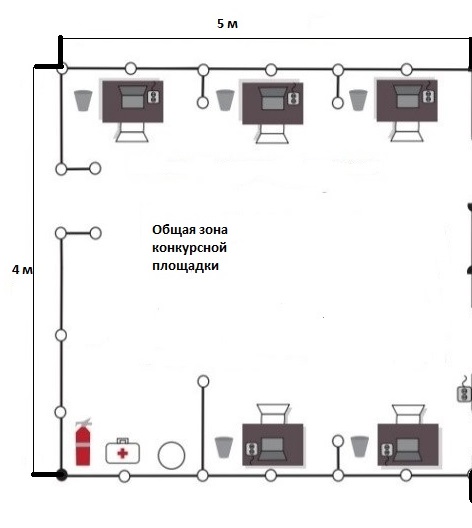 Комната конкурсантов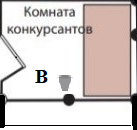 Комната экспертов и место главного эксперта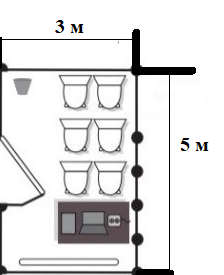 Складское помещение
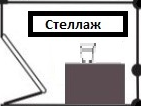 Условные обозначения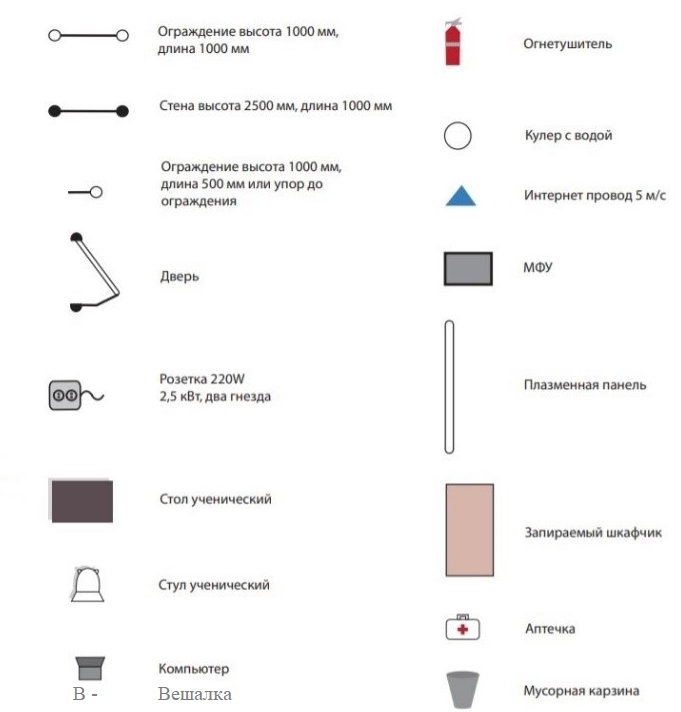 